WHS 2024(May. 13 - 15)Directory for Promoting the Korean pavilion (for Exhibitors)■ Applicant■ Application for Directory※ 500px 이상 제품사진 3매 첨부.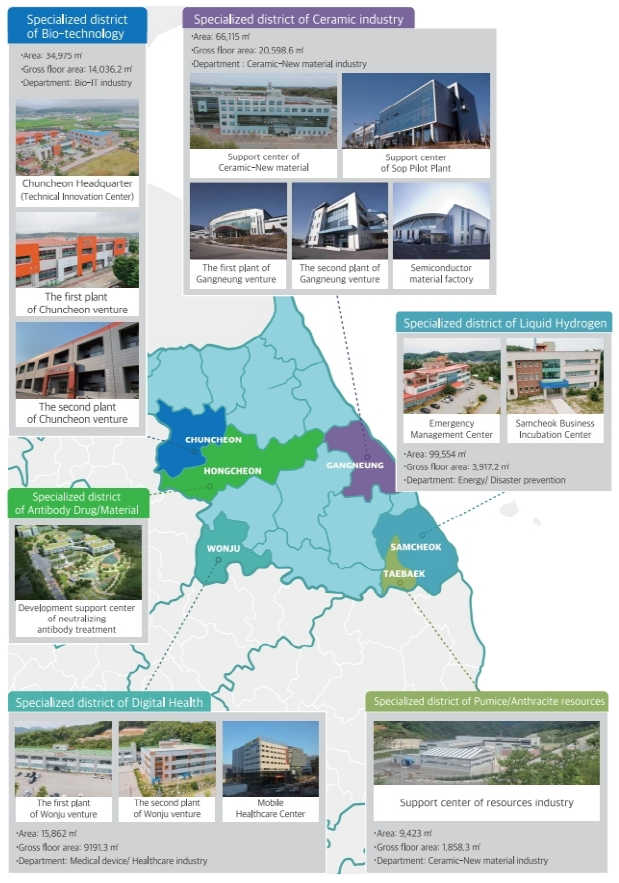 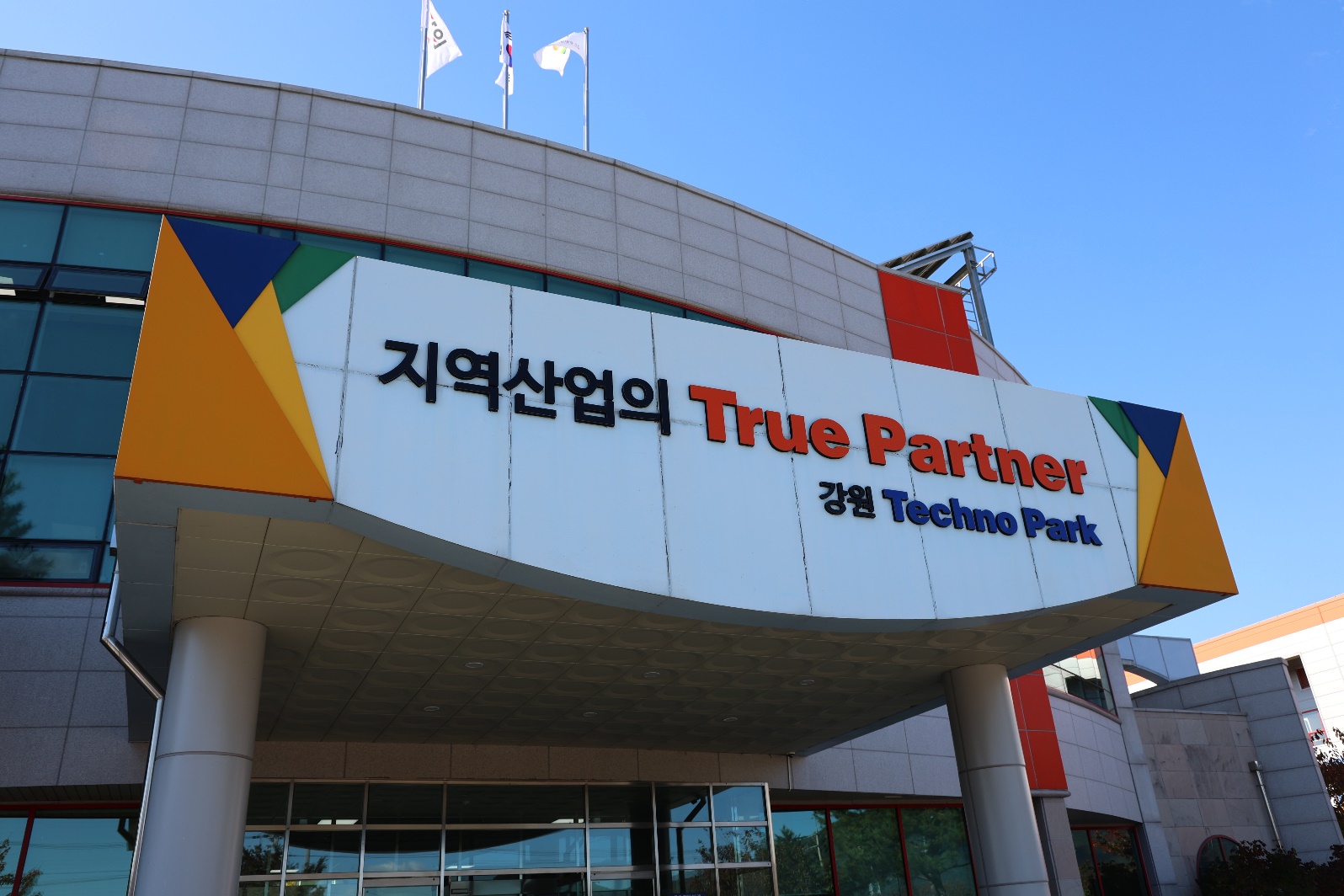 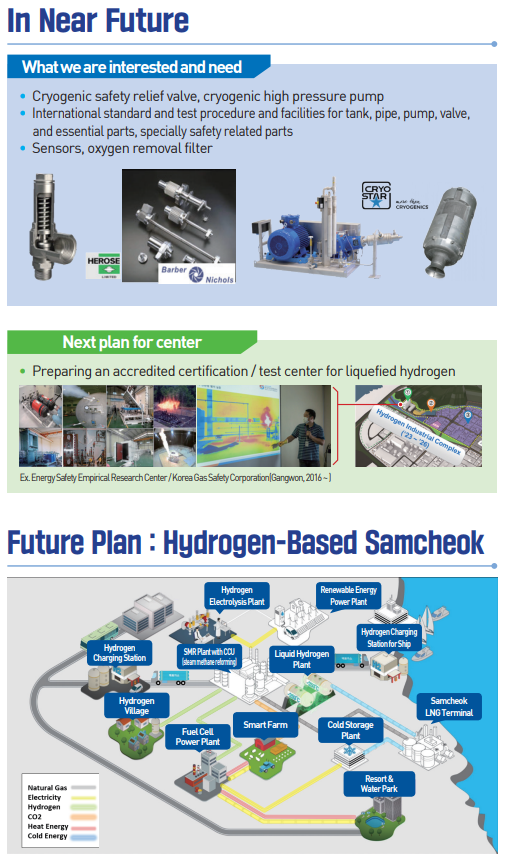 Application for DirectoryDeadlineApr. 5(Fri), 2024Company NameGangwon TechnoparkGangwon Technopark Booth No.E03 Address27, Eonjang 1-gil, Samcheok-si, Gangwon-do, Republic of Korea27, Eonjang 1-gil, Samcheok-si, Gangwon-do, Republic of KoreaRepresent-ativeJang Hyun Hur Person in ChargeNamePark HyeriPark HyeriPark Hyeri Person in ChargeDept.Energy CenterPositionAssociate Researcher Person in ChargeMobile010-5500-3383Tel.033-573-3734 Person in ChargeE-mailhyeri240@gwtp.or.krWebsitehttps://www.gwtp.or.kr/gwtp/index.html Company OverviewCEOJang Hyun Hur Company OverviewAddress27, Eonjang 1-gil, Samcheok-si, Gangwon-do, Republic of Korea Company OverviewE-mailhyeri240@gwtp.or.kr Company OverviewWebsitehttps://www.gwtp.or.kr/gwtp/index.html Company IntroductionGangwon Technopark is a government agency in charge of technology development and industry innovation in Gangwon Province.For the last 15 years, Gangwon Technopark has played a key role in planning and fostering Gangwon Province’s industries.Unlike other regions in Korea, Gangwon Province does not have many heavy and chemical industry companies, and the environment and natural resources are very well preserved.Gangwon Province has been focused on relatively environmentally friendly industries such as bioscience, healthcare, medical devices, new materials, travel and ICT.Gangwon Province is now taking on a big challenge for the next advance in industrial innovation.Gangwon Province is now facing a major challenge to the liquefied hydrogen industry.Gangwon Technopark will build a “Smart New Gangwon.”Gangwon Technopark is a government agency in charge of technology development and industry innovation in Gangwon Province.For the last 15 years, Gangwon Technopark has played a key role in planning and fostering Gangwon Province’s industries.Unlike other regions in Korea, Gangwon Province does not have many heavy and chemical industry companies, and the environment and natural resources are very well preserved.Gangwon Province has been focused on relatively environmentally friendly industries such as bioscience, healthcare, medical devices, new materials, travel and ICT.Gangwon Province is now taking on a big challenge for the next advance in industrial innovation.Gangwon Province is now facing a major challenge to the liquefied hydrogen industry.Gangwon Technopark will build a “Smart New Gangwon.” BusinessGangwonTechnoPark is a vital innovation hub. In close cooperation with local goverments, it aims to support local businesses and to nurture the future growth engine industry in Gangwon region, and in turn, to increase employment. The energy center, in particular, is located in Samcheok and performs hydrogen-related tasks. Goals of Energy Center are to create a full-cycle value chain that can produce, transport, and utilize liquid hydrogen, and apply liquid hydrogen to mobilities, ships, drones and UAM. Korean government is conducting an experiment of relaxing the regulation for boosting new industries while minimizing the risk of side effects. ”Regulation-Free Special Zone” is a system to ease regulations related to new businesses faced by regions and companies. Through this, we intend to promote innovative growth and balanced development in the region by creating regional investment and high-quality jobs. Gangwon-do has been selected as a Regulation-Free Special Zone of liquefied hydrogen by the government to establish an ecosystem for the entire cycle (production, storage, transportation, and utilization) liquefied hydrogen industryGangwonTechnoPark is a vital innovation hub. In close cooperation with local goverments, it aims to support local businesses and to nurture the future growth engine industry in Gangwon region, and in turn, to increase employment. The energy center, in particular, is located in Samcheok and performs hydrogen-related tasks. Goals of Energy Center are to create a full-cycle value chain that can produce, transport, and utilize liquid hydrogen, and apply liquid hydrogen to mobilities, ships, drones and UAM. Korean government is conducting an experiment of relaxing the regulation for boosting new industries while minimizing the risk of side effects. ”Regulation-Free Special Zone” is a system to ease regulations related to new businesses faced by regions and companies. Through this, we intend to promote innovative growth and balanced development in the region by creating regional investment and high-quality jobs. Gangwon-do has been selected as a Regulation-Free Special Zone of liquefied hydrogen by the government to establish an ecosystem for the entire cycle (production, storage, transportation, and utilization) liquefied hydrogen industry Product  & Technical IntroductionGangwon Province is focusing on the hydrogen economy, and in a situation where gaseous hydrogen is mainstream, Gangwon Province plans to establish liquefied hydrogen as the next-generation flagship industry, as it holds 1/800th of the volume compared to gaseous hydrogen, making large-scale storage and transportation possible. It aims to grow the eastern coast, with Samcheok at the center, into an energy innovation hub. The Samcheok LNG acquisition base is considered an optimal site for early establishment of the liquefied hydrogen industry as it has ample space and stable ground. Additionally, it has the advantage of utilizing the -163°C cold energy generated when liquefied natural gas (LNG) vaporizes at the Samcheok LNG acquisition base, which can reduce the cost of liquefying hydrogen by up to 30%.Infrastructure Project of Developing Ceramic Materials and Components for Hydrogen Storage and Fuel Cell Applications - Hydrogen Energy Conversion and Hydrogen Energy Storage Materials and Parts Industry Based on Ceramic Materials- Construction of a hydrogen energy integration platform and common utilization equipment- Networking and professional trainingLH2 Regulation-Free Special Zone - Commercialization of liquefied hydrogen production and storage products - Commercialization of liquefied hydrogen refueling station(station and mobile types)- Commercialization of hydrogen mobility (boat, drone)Reliability Assessment Center for Liquid Hydrogen Systems - Assessing risk and reliability for liquid hydrogen systems(including storage, delivery, and distribution) - Feasibility Testing of materials and components used for liquid hydrogen systems - Reinforcing support for standardization activities for LH2 IndustryGangwon Province is focusing on the hydrogen economy, and in a situation where gaseous hydrogen is mainstream, Gangwon Province plans to establish liquefied hydrogen as the next-generation flagship industry, as it holds 1/800th of the volume compared to gaseous hydrogen, making large-scale storage and transportation possible. It aims to grow the eastern coast, with Samcheok at the center, into an energy innovation hub. The Samcheok LNG acquisition base is considered an optimal site for early establishment of the liquefied hydrogen industry as it has ample space and stable ground. Additionally, it has the advantage of utilizing the -163°C cold energy generated when liquefied natural gas (LNG) vaporizes at the Samcheok LNG acquisition base, which can reduce the cost of liquefying hydrogen by up to 30%.Infrastructure Project of Developing Ceramic Materials and Components for Hydrogen Storage and Fuel Cell Applications - Hydrogen Energy Conversion and Hydrogen Energy Storage Materials and Parts Industry Based on Ceramic Materials- Construction of a hydrogen energy integration platform and common utilization equipment- Networking and professional trainingLH2 Regulation-Free Special Zone - Commercialization of liquefied hydrogen production and storage products - Commercialization of liquefied hydrogen refueling station(station and mobile types)- Commercialization of hydrogen mobility (boat, drone)Reliability Assessment Center for Liquid Hydrogen Systems - Assessing risk and reliability for liquid hydrogen systems(including storage, delivery, and distribution) - Feasibility Testing of materials and components used for liquid hydrogen systems - Reinforcing support for standardization activities for LH2 Industry